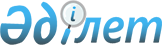 О внесении изменений в решение Алгинского районного маслихата от 8 января 2020 года № 331 "Об утверждении бюджета города Алга на 2020-2022 годы"Решение Алгинского районного маслихата Актюбинской области от 10 августа 2020 года № 399. Зарегистрировано Департаментом юстиции Актюбинской области 19 августа 2020 года № 7331
      В соответствии с пунктом 2 статьи 9-1 и статьями 104, 109-1, 111 Бюджетного кодекса Республики Казахстан от 4 декабря 2008 года, статьей 6 Закона Республики Казахстан от 23 января 2001 года "О местном государственном управлении и самоуправлении в Республике Казахстан", Алгинский районный маслихат РЕШИЛ:
      1. Внести в решение Алгинского районного маслихата от 8 января 2020 года № 331 "Об утверждении бюджета города Алга на 2020-2022 годы" (зарегистрированное в Реестре государственной регистрации нормативных правовых актов № 6766, опубликованное 27 января 2020 года в Эталонном контрольном банке нормативных правовых актов Республики Казахстан в электронном виде) следующие изменения:
      в пункте 1:
      в подпункте 1):
      доходы – цифры "837 850,2" заменить цифрами "557 436,2"
      в подпункте 2):
      затраты – цифры "1 169 501" заменить цифрами "944 506";
      в подпункте 3):
      чистое бюджетное кредитование – цифру "0" заменить цифрами "370 278,5";
      пункт 3 изложить в следующей новой редакции:
      "3. Принять к сведению и руководству, что с 1 января 2020 года установлено:
      1) минимальный размер заработной платы – 42 500 тенге;
      2) месячный расчетный показатель для исчисления пособий и иных социальных выплат, а также для применения штрафных санкций, налогов и других платежей в соответствии с законодательством Республики Казахстан – 2 651 тенге;
      3) величина прожиточного минимума для исчисления размеров базовых социальных выплат – 31 183 тенге;
      с 1 апреля 2020 года:
      1) месячный расчетный показатель для исчисления пособий и иных социальных выплат, а также для применения штрафных санкций, налогов и других платежей в соответствии с законодательством Республики Казахстан – 2 778 тенге;
      2) величина прожиточного минимума для исчисления размеров базовых социальных выплат – 32 668 тенге.";
      в пункте 6:
      в абзаце пятом:
      цифры "289 246" заменить цифрами "64 251".
      2. Приложение 1 указанного решения изложить в новой редакции согласно приложению к настоящему решению.
      3. Государственному учреждению "Аппарат Алгинского районного маслихата" в установленном законодательством порядке обеспечить:
      1) государственную регистрацию настоящего решения в Департаменте юстиции Актюбинской области;
      2) размещение настоящего решения на интернет – ресурсе Алгинского районного маслихата после его официального опубликования.
      4. Настоящее решение вводится в действие с 1 января 2020 года. Бюджет города Алга на 2020 год
					© 2012. РГП на ПХВ «Институт законодательства и правовой информации Республики Казахстан» Министерства юстиции Республики Казахстан
				
      Председатель сессии Алгинского 
районного маслихата 

Р. Еркусимова

      Секретарь Алгинского 
районного маслихата 

Б. Жумабаев
Приложение к решению Алгинского районного маслихата от 10 августа 2020 года № 399Приложение № 1 к решению Алгинского районного маслихата от 8 января 2020 года № 331
Категория
Категория
Категория
Категория
Сумма 
(тысяч тенге)
Класс
Класс
Класс
Сумма 
(тысяч тенге)
Подкласс
Подкласс
Сумма 
(тысяч тенге)
Наименование
Сумма 
(тысяч тенге)
1
2
3
4
5
I. Доходы
557 436,2
1
Налоговые поступления
43 127
01
Подоходный налог
2000
2
Индивидуальный подоходный налог
2000
04
Налоги на собственность
41 127
1
Налоги на имущество
1 809
3
Земельный налог
2928
4
Налог на транспортные средства
36 390
2
Неналоговые поступления
2 695,2
01
Доходы от государственной собственности
1 730
5
Доходы от аренды имущества, находящегося в государственной собственности
1 730
06
Прочие неналоговые поступления
965,2
1
Прочие неналоговые поступления
965,2
4
Поступления трансфертов
511 614
02
Трансферты из вышестоящих органов государственного управления
511 614
3
Трансферты из районного (города областного значения) бюджета
511 614
Функциональная группа
Функциональная группа
Функциональная группа
Функциональная группа
Функциональная группа
Сумма 
(тысяч тенге)
Функциональная подгруппа
Функциональная подгруппа
Функциональная подгруппа
Функциональная подгруппа
Сумма 
(тысяч тенге)
Администратор бюджетных программ
Администратор бюджетных программ
Администратор бюджетных программ
Сумма 
(тысяч тенге)
Программа
Программа
Сумма 
(тысяч тенге)
Наименование
Сумма 
(тысяч тенге)
1
2
3
4
5
6
II. Затраты
944 506
01
Государственные услуги общего характера
67 673,9
1
Представительные, исполнительные и другие органы, выполняющие общие функции государственного управления
67 673,9
124
Аппарат акима города районного значения, села, поселка, сельского округа
67 673,9
001
Услуги по обеспечению деятельности акима города районного значения, села, поселка, сельского округа
65 673,9
022
Капитальные расходы государственного органа
2000
04
Образование
364 260
1
Дошкольное воспитание и обучение
364 260
124
Аппарат акима города районного значения, села, поселка, сельского округа
364 260
004
Дошкольное воспитание и обучение и организация медицинского обслуживания в организациях дошкольного воспитания и обучения
343 524
041
Реализация государственного образовательного заказа в дошкольных организациях образования
20 736
07
Жилищно-коммунальное хозяйство
58 572
3
Благоустройство населенных пунктов
58 572
124
Аппарат акима города районного значения, села, поселка, сельского округа
58 572
008
Освещение улиц в населенных пунктов
19 000
009
Обеспечение санитарии населенных пунктов
2 000
011
Благоустройство и озеленение населенных пунктов
37 572
12
Транспорт и коммуникации
453 029,5
1
Автомобильный транспорт
453 029,5
124
Аппарат акима города районного значения, села, поселка, сельского округа
453 029,5
013
Обеспечение функционирования автомобильных дорог в городах районного значения, поселка, села, сельского округа
10 500
045
Капитальный и средний ремонт автомобильных дорог районного значения и улиц населенных пунктов
442 529,5
15
Трансферты
970,6
1
Трансферты
970,6
124
Аппарат акима города районного значения, села, поселка, сельского округа
970,6
048
Возврат неиспользованных (недоиспользованных) целевых трансфертов
970,6
III.Чистое бюджетное кредитование
370 278,5
IV. Сальдо по операциям с финансовыми активами
0
Приобретение финансовых активов
0
V. Дефицит (профицит) бюджета
- 162 074,8
VI. Финансирование дефицита (использование профицита) бюджета
387 069,8
7 
Поступление займов
370 278,5
01 
Внутренние государственные займы
370 278,5
2 
Договора займа
370 278,5
Погашение займов
0
Погашение займов
0
8
Используемые остатки бюджетных средств
16 791,3
01
Остатки бюджетных средств
16 791,3
1
Свободные остатки бюджетных средств
16 791,3
01
Свободные остатки бюджетных средств
16 791,3